NÚMERO OCHO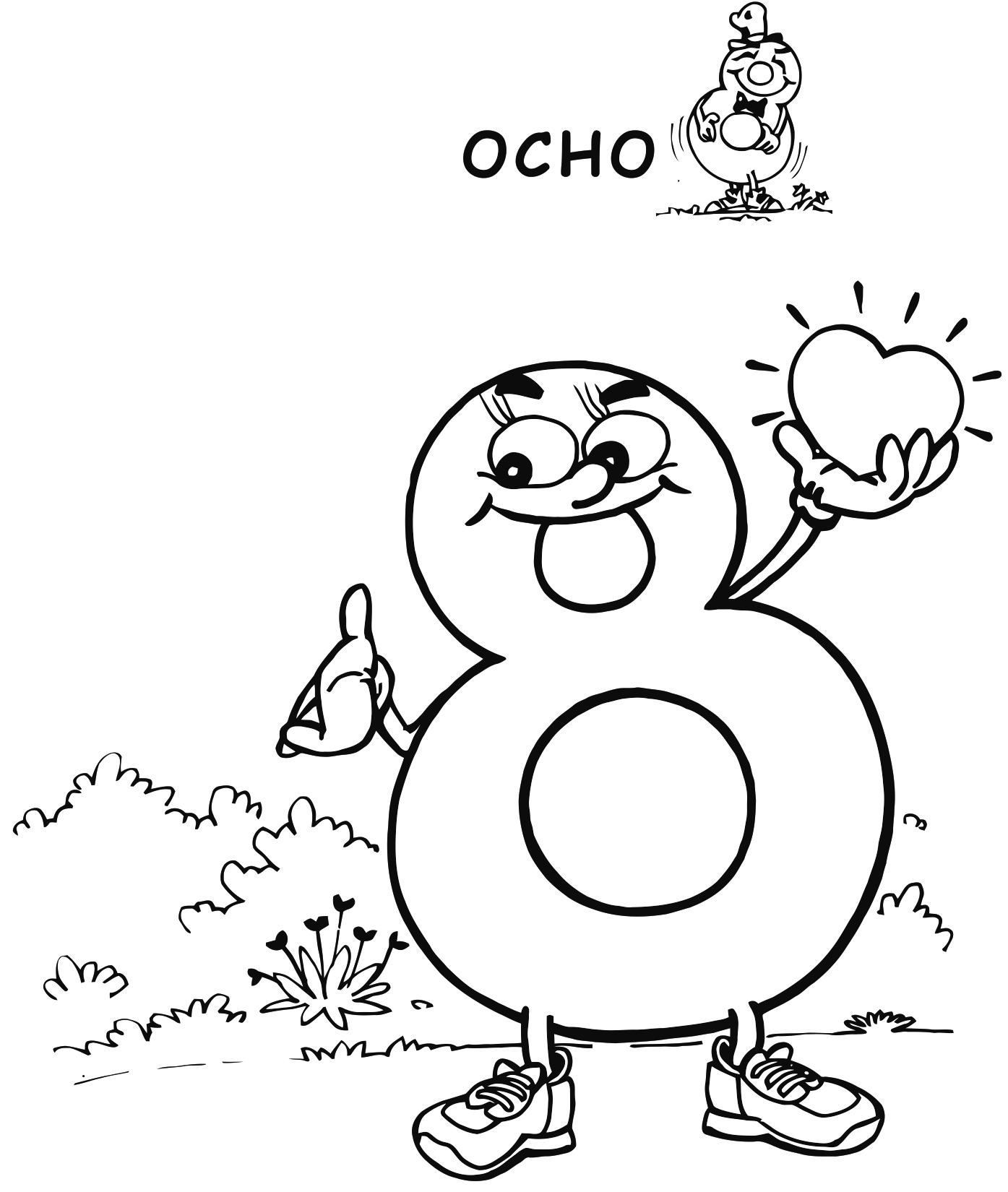 Delinea con plumón delgado.Colorea.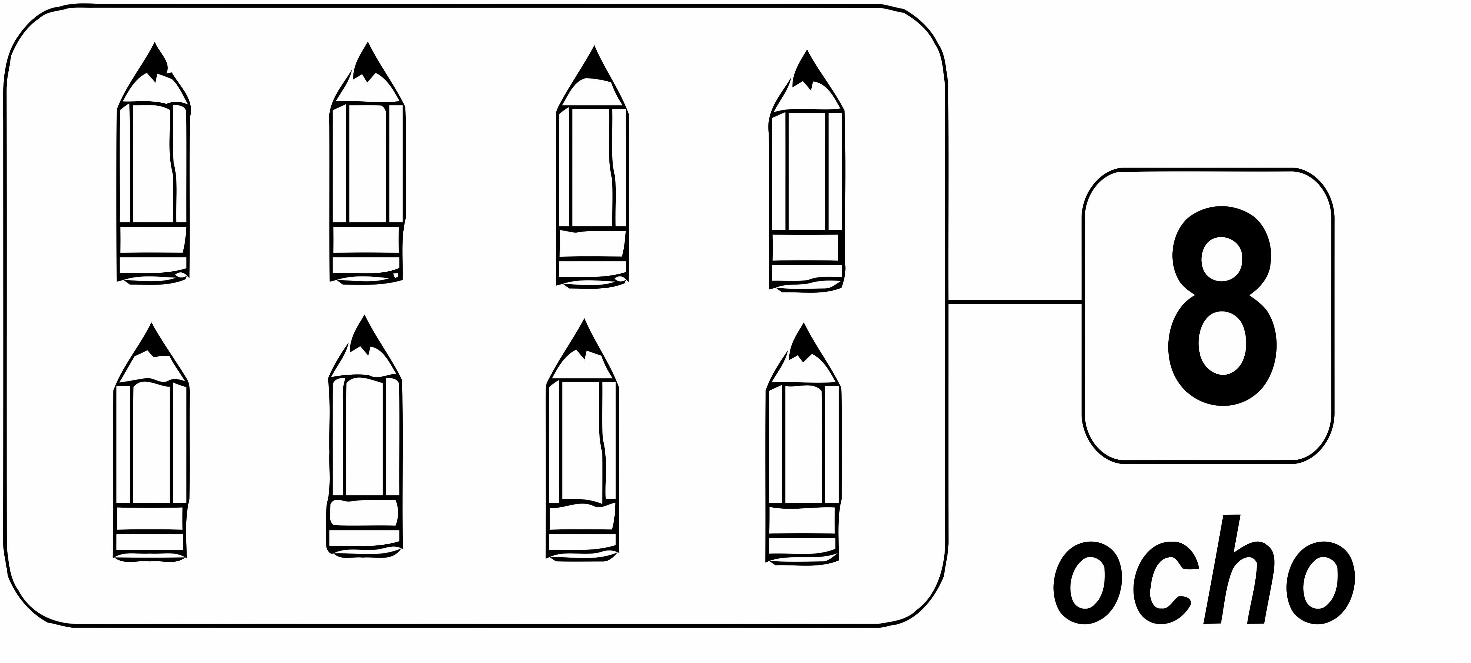 Repasar con lápiz en número ocho.EJERCICIOSPinta según se indica.